December 2022 CMS  11-10-228 oz. nonfat flavored or 1% unflavored milk served daily.  Menus subject to change.   Denotes PORK in main entrée. Denotes BEEF in product   WG = Whole Grain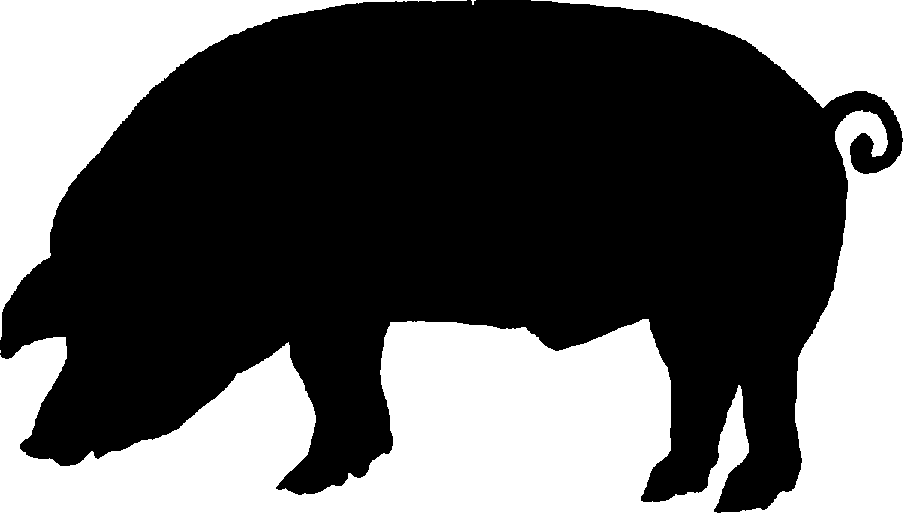 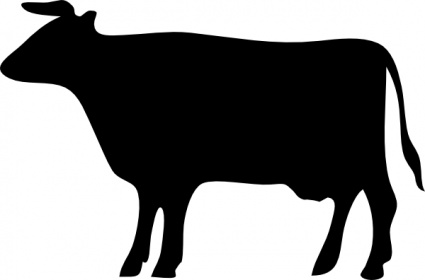 Please note: Menus are subject to change based on product availability.  Please visit https://westsidecommunityschoolsne.mealviewer.net/#home  for the most up-to-date menus.This Institution is an equal opportunity provider.MondayTuesdayWednesdayThursdayFridaySPV – Baby Carrots                            5Sweet & Sour Diced Chicken with  Brown RiceOr- Sunbutter & Jelly Sandwich w/a   Cheese StickOr- Yogurt & Cheese Stick with   Assorted WG BreadBroccoli                Pineapple Tidbits                                                  6 Popcorn Chicken with Assorted   WG Bread   Or- Turkey & Cheese Hoagie Or- Yogurt & Cheese Stick with   Assorted WG BreadGlazed Carrots   Craisins                                              7 Pizza Hut Pizza with Assorted 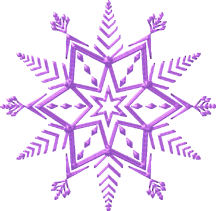   WG Bread  Or-Tuna Salad on 9 Grain BreadOr- Yogurt & Cheese Stick with   Assorted WG BreadFresh Cauliflower  Chilled Peaches      Holiday Meal       8Sliced Ham with a WG Ciabatta   Roll   Or- Yogurt & Sunflower Seeds   with a WG Ciabatta RollAu Gratin PotatoesStrawberries      Rice Krispie Treat                                               9             Chicken Chili Crispitos Or-New Item!  Hummus Cup   With Assorted WG BreadOr- Yogurt & Cheese Stick with   Assorted WG BreadRanch Beans       Mandarin Oranges  SPV – Grape Tomatoes                12 French Toast Sticks with a    Sausage Patty   Or-Sunbutter & Jelly Sandwich   with a Cheese StickOr-Yogurt & Cheese Stick with   Assorted WG BreadBreakfast Yams           Blueberries                                             13        Cheeseburger on a WG Bun  Or- Turkey & Cheese Hoagie Or- Yogurt & Cheese Stick   with Assorted WG Bread French FriesMixed Fruit                                                 14BBQ Chicken on a   WG Bun   Farm to SchoolOr-Chicken Salad on 9 GrainOr-Yogurt & Cheese Stick with   Assorted WG BreadChili BeansBanana                                                15Chicken Teriyaki DumplingsOr-Italian Hoagie    Or- Yogurt & Sunflower Seeds   with Assorted WG BreadSteamed BroccoliChilled Peaches                                          16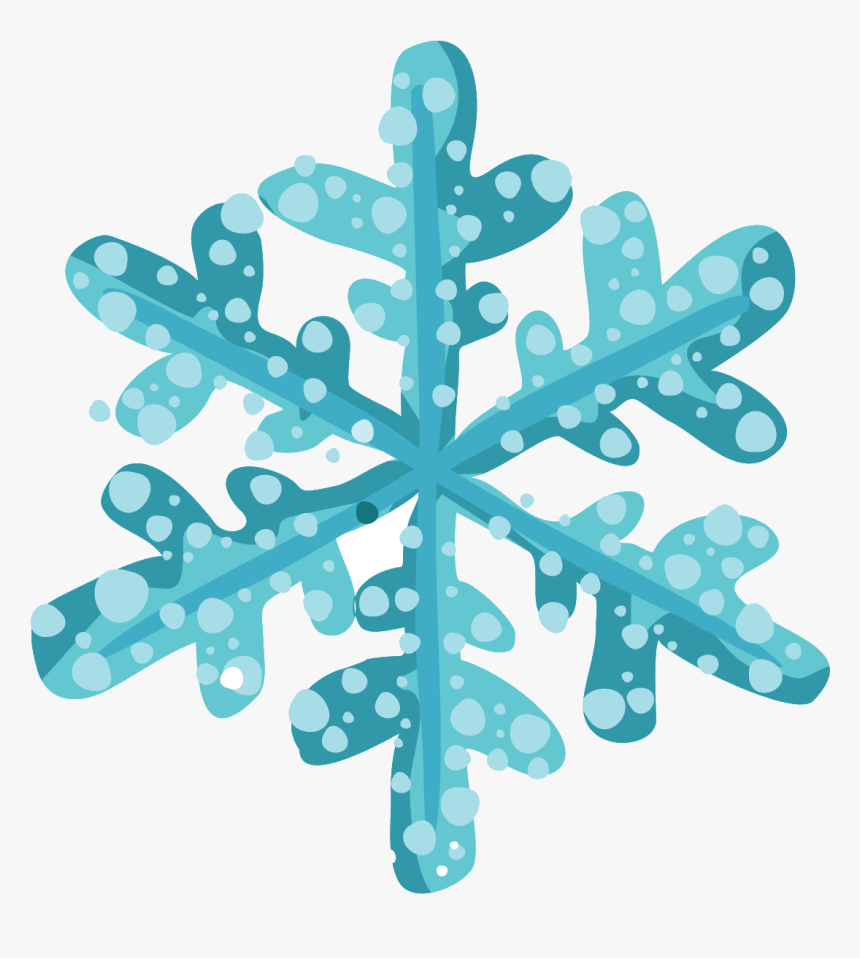 Macaroni & Cheese with               a WG Soft PretzelOr- New Item!  Hummus Cup   With a WG Soft PretzelOr-Yogurt & Cheese Stick with   A WG Soft PretzelGreen Beans              Crisp Apple SPV – Baby Carrots                         19Hot Dog on a WG Bun  Or-Sunbutter & Jelly Sandwich   with a Cheese StickOr-Yogurt & Cheese Stick with   Assorted WG BreadTater Tots      Cinnamon Applesauce                                               20Crispy Chicken Sandwich on a   WG Bun Or- Turkey & Cheese HoagieOr-Yogurt & Cheese Stick with   Assorted WG BreadBaked Beans               Chilled Pears                                      21Pizza Hut Pizza with Assorted   WG Bread  Or- Tuna Salad on 9 Grain BreadOr-Yogurt & Cheese Stick with   Assorted WG BreadIceberg Salad           Fruit Medley    Westside No School    22Turkey Pot Pie with a WG BiscuitOr- Yogurt & Cheese Stick with a   WG BiscuitMixed VegetablesChilled Peaches    Westside No School      23Ham & Cheese Hoagie Mango Vegetable Juice BoxApplesauce CupBaked CheetosWestside Winter Break December 22nd – January 4thWestside Winter Break December 22nd – January 4thWestside Winter Break December 22nd – January 4thWestside Winter Break December 22nd – January 4thWestside Winter Break December 22nd – January 4th     Westside No School      26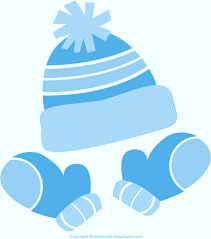      Westside No School   27Crispy Fish Sandwich with   Cheese on a WG BunOr-Yogurt & Cheese Stick with   Assorted WG BreadSweet Potato Fries     Fruit Medley   Westside No School    28Sloppy Joe on a WG Bun  Or-Yogurt & Cheese Stick with   Assorted WG BreadBaked BeansChilled Pears    Westside No School     29Grilled Cheese SandwichOr-Yogurt & Cheese Stick with   Assorted WG BreadTater TotsFruit Medley   Westside No School     30Turkey & Cheese HoagieMango Vegetable Juice BoxMixed Fruit CupBug Bites Grahams      Westside No School       2SPV – Baby Carrots                        Westside No School       3Beef & Noodles w/Assorted WG   Bread  Or- Yogurt & Cheese Stick   With Assorted WG BreadSteamed Corn            Fruit Medley      Westside No School   4Meatball Sub with Mozzarella  Cheese on a WG Hoagie    Or- Yogurt & Cheese Stick    with Assorted WG Bread  Green Beans                  BananaBreaded Mozzarella Cheese      5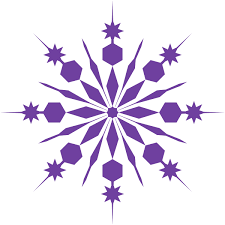   Sticks with Pizza SauceOr- Italian Hoagie    Or- Yogurt & Sunflower Seeds   with Assorted WG BreadSteamed Carrots        Chilled Pears  Fajita Chicken with Cilantro         6     Brown Rice (Arroz Con Pollo)Or-Hummus Cup w/Asstd  BreadOr- Yogurt & Cheese Stick   with Assorted WG Bread Chili Beans                    Crisp Apple 